Homework 10/29- 11/2Monday:Reading: Read on Raz Kids and answer the questions with your book… remember to Read, Listen, then Answer your questionsTuesday: Reading: Read at least 15 minutes- fill in reading logMath: Go on a house/town hunt looking for Arrays (Repeated Addition) equationsDraw and label pictures of these items in your notebook, then write the equationExamples: Books on a book shelf, Windows, Floor Tiles, Ceiling tiles, crackers, etc.Example: The smiley chart can be written as 3+3+3+3+3 or 5+5+5= 15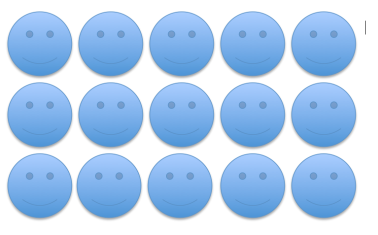 Wednesday: Happy Halloween ☺Thursday: Field Trip to Turtle Back ZooReading: Read at least 15 minutes- fill in reading logWriting: In your homework notebook, write three things the learned on your field trip today.Add a picture to match Extra (Not required) Math: iXL E. 24 (write addition sentences for arrays)Friday: Switchzoo animals due today! Day of the Dead assembly Reading: Read at least 15 minutes- fill in logThis week in Second Grade…In Reading Workshop, we will be working on creating connections with our texts. We will learn about text-text, text-self, and text-world connections (can be called Text to Media connections). In Writing Workshop, we are working on adding feelings to our writing, using describing words and phrases by analyzing read aloud texts to learn from our authors, and wrapping up our writing with powerful endings.In Math, we are working in our next chapter which is Working with Equal Groups. In this chapter, students will learn about repeated addition (foundation of multiplication), building arrays, creating equations from pictures & walking around the school, and digging further into place values.For Word Study this week, we will not be getting a new set of words and will be reviewing different types of nouns, verbs, and adjectives. Students should continue to fill out their reading logs. This reading log can be kept at home, or in their folder if it is easier, and should be filled out each day that the student reads. When the log is completed, they should bring the log back to school to receive an extra ticket. It is important for children to read independently and also listen to reading. When your child is reading or you are reading to them, it is important to have a discussion about the book to increase comprehension. Types of questions could be who were the characters, what was your favorite part, what was the story about, what facts did you learn, what do you think will happen next, how would you change the book, where did the book take place, how would you feel if this happened to you etc.In Science, we are learning about different habitats and how plants and animals survive in certain habitats and not others. Students Switchzoo animals are due Friday. Students can handwrite or type up the information about their animal, and they can bring in the animal any day before Friday this week if they get it done early. They will be presenting their animal to the class. The write up should include why the animal’s adaptations selected (even though this is a made up animal) help the animal survive in its selected habitat. Students are welcome to name their animal too!Starting our study on animals and their habitats has led into discussions on animal adaptations and how humans have impacted these environments. Students will receive their first project of the year next week. The project is due in early-mid December and reiterates the concepts learned in the classroom. Please read the cover letter and let me know if you have any questions.Thursday (11/1/18) is our field trip to Turtle Back Zoo. Students need a brown bag lunch this day which means all items should be able to be thrown out of recycled at the zoo and not carried around after lunch. Friday is our school wide Dia De Muertos, Day of the Dead, celebration. My website is http://vollmar2hcs.weebly.com/.  Let me know if you have any questions.Have a spooky week ☺Mrs. Vollmar